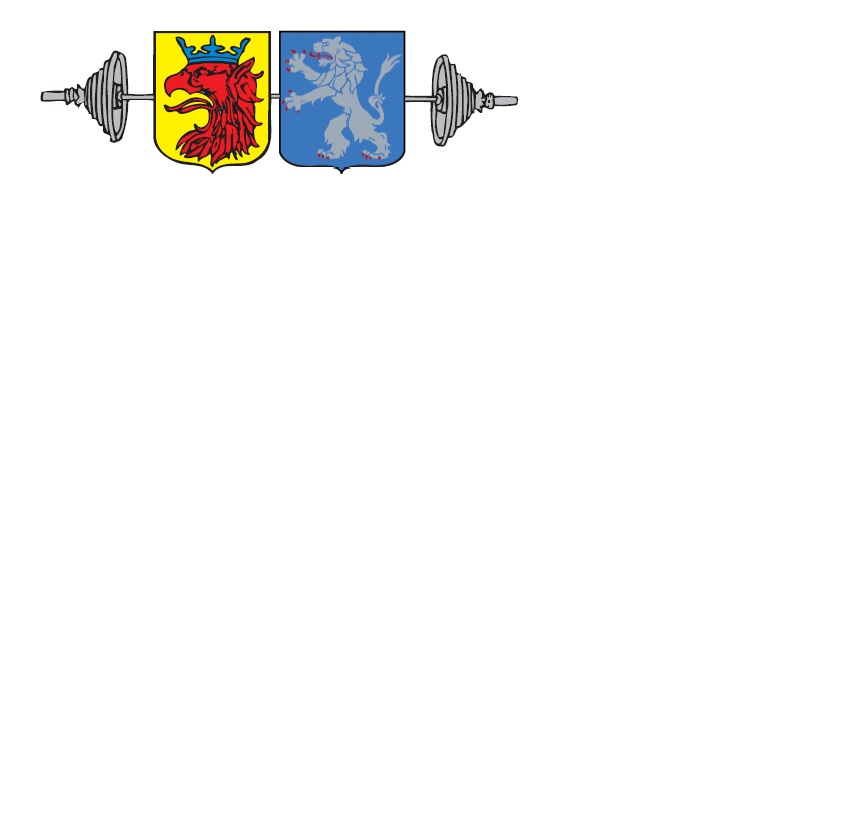 Härmed kallas föreningarna inom Skåne-Hallands TF till förbundets årsmöte lördagen den 18/3 kl 10.00  Plats: Puls Arena i LandskronaMeddela  patrikhelgesson@hotmail.com  senastden 13/3 om ni vill deltaga.Förbundet bjuder på enklare förtäring.                                                                        Enligt uppdrag                                                                        Lars-Olof Stålner, ordförandeFULLMAKTFullmakt för ……………………………………….. att vid Skåne-Hallands TF:sårsmöte 2023-03-18, föra vår talan och utöva vår rösträtt i egenskap avmedlemsförening.Föreningens namn ……………………………………………….Underskrift av behörig person ………………………………………Fullmakten  lämnas vid årsmötet